Regular Meeting Boone County Board of EducationMarch 09, 2017 7:30 PMRalph Rush Professional Development Center 99 Center Street Florence, Kentucky 41042I. CALL TO ORDER  The Regular  meeting of the Boone County Schools  Board of Education March 09, 2017 was called to order by Chairperson Ed Massey at the Ralph Rush Staff Development Center.Attendance Taken at 7:30 PM: Present Board Members:   Dr. Maria Brown Mr. Ed Massey Mr. Matt McIntire Ms. Bonnie Rickert Ms. Karen Byrd - unable to attend due to work commitment.Gerry Dusing attended as Board AttorneyKaren Evans, Board Secretary, recorded the minutes. II. NATIONAL ANTHEM       II.A. The National Anthem was presented by students the Gray Middle School 8th Grade Choir.  III. PLEDGE TO THE FLAG       III.A. The Pledge to the Flag was led by students with  the U-Knighted Dolphins from Florence Elementary.  IV. STUDENT BOARD MEMBER REPRESENTATIVE REPORT       IV.A. Bradley Rodriquez  gave a brief Student Board Member Representative report, reporting the last meeting was canceled due to school canceled.  Bradley reported that the Delegate Assembly was postponed until the April meeting.  V. GOOD NEWS   V.A. The board recognized the 2017 March Break the Mold Winner, Ms. Carly Louden, Special    Education Teacher at Stephens Elementary  V.B. The board recognized Mr. James Demtsakis, teacher at Ryle High School, as the 2017 NAACP Teacher of the Award recipient.   V.C. The board recognized the 2017 March Parent Power Award Recipients.           Congratulations to the 2017 March Parent Power Award Winners:Boone County High School     Alan JohnsonConner High School                 Julie WelchCooper High School                Adam Chaney                                                 Joe Richard                                                 Susan Pastor-Richard                                                 Jimmy & Julie ThreadgillRyle High School                 Mark Evans                                              Suzanne KampCamp Ernst Middle School   Julie Bond                                               Valerie BailyConner Middle School        RJ Oliver                                  Burlington Elementary       Josh Stidham                                            Josh Pabst                                            Adrianne HowsonFlorence Elementary          Sarah ScottGoodridge Elementary       Taylor Moore                                            Erin Humbert                                            Amanda Severns                                            Chris ScherffKelly Elementary                Jordan & Rachel Jones                                             Ruby Butcher                                            William JohnsonLongbranch Elementary      Sami & Seth BakerNew Haven Elementary      Jennifer GrayThornwilde Elementary      Lisa Cobble                                            Heather Wylann                                            Jenifer Inman VI. AUDIENCE OF CITIZENS         No one spoke. VII. RECOMMENDED ACTION - CONSENT AGENDA  Dr. Randy Poe, Superintendent, recommended the board approve the following Consent Agenda items A – V, as presented. A motion was made by Bonnie Rickert, seconded by Maria Brown, to approve the consent agenda items A-V, as presented.  Maria Brown, Matt McIntire, Ed Massey and Bonne Rickert voted, “aye”  MOTION:  The motion passed 4-0.VII.A. Minutes of the regular board meeting of February 9, 2017.              The board approved the minutes of the regular board meeting of February 9, 2017, as presented. VII.B. Bill List  VII.C. Treasurer's Report  was given by Mrs. Linda Schild. VII.D. Leaves of Absence           The following persons submitted leave of absence requests was approved: Recommended by Principal/Supervisor for approval:Braun, Pam, Staff Support @ Burlington Elem, 2/20/2017 – 3/9/2017Bryant, Kathleen, Teacher @ Ockerman Elem 4/3/2017 - EOYFranklin, Rebecca, Guidance Counselor @ Stephens Elem, 3/20/2017 – 4/7/2017Hall, Barbara, Café Worker @ Goodridge Elem, 1/30/2017 – 2/17/2017Murray, Ronald, Custodian @ Stephens Elem, 2/8/2017 – 5/3/2017Rowe, Elizabeth, Para Educator @ Gray/Ryle, 2/22/2017 – 3/6/2017Sheperd, Alexandra, Teacher @ Burlington Elem, 4/26/2017 – 5/25/2017Short, Susan, Teacher @ Burlington Elem, 2/10/2017 – 3/10/2017Staten, Jennifer, Teacher @ Burlington Elem, 4/28/2017 - EOYSudenga, Jim, Bus Driver @ Transportation, 1/30/2017 – 2/17/2017Turner, Halee, Teacher @ Cooper High School, 4/24/2017 – 5/5/2017Winstel, Amy, Teacher @ Ryle High School, 2/6/2017 – 2/27/2017Not Recommended by Principal/Supervisor for approval:Nothing to ReportAmended Leaves:Cahill, Rose Ann, Café Wrkr @ Boone County High, 9/7/2016 - EOYCasson, Sarah, Teacher @ Gray Middle School, 1/25/2017 – 2/24/2017Craddock, Jessica, Teacher @ Ockerman Elem, 3/17/2017 - EOYDrake, Regina, Café Aide @ Yealey Elem, 11/28/2016 – 2/17/2017Gilliam, Regina, Custodian @ Burlington Elem, 1/20/2017 – 4/14/2017Gripshover, Andrea, Teacher @ Burlington Elem, 3/29/2017 – 4/28/2017Kirby, Brian, Bus Driver @ Transportation, 2/17/2017 – 4/7/2017Maynard, Diana, Bus Driver @ Transportation, 1/23/2017 – 2/3/2017Pettit, Misty, Café Worker @ Boone County High, 1/11/2017 – 2/17/2017Ritchie, Jonathan, Custodian @ Conner Middle School, 1/11/2017 – 3/24/2017Shields, Ashley, Teacher @ New Haven Elem, 3/17/2017 – 5/19/2017Toebbe, Laura, Teacher @ Ockerman Elem, 3/27/2017 – EOYWalker, Nedra, Bus Driver @ Transportation, 2/7/2017 – 3/21/2017Cancelled Leaves:Dirksing, Mark, Teacher @ Cooper High School, 1/6/2017 – 1/27/2017Jones, Arlene, Para Educator @ Burlington Elem, 12/19/2016 – 2/17/2017         Neil, Marilyn, Bus Aide @ Transportation, 2/16/2017 – 2/28/2017VII.E. Declaration Statement   The board approved the superintendent to employ teachers or substitute teachers with emergency or adjunct instructor certification when no qualified teachers have applied for vacant positions, as presented. VII.F. Surplus Equipment Sale           The board approved the  Surplus Equipment Sale for March 7, 2017, recommend to the highest bidders, as presented. VII.G. Surplus Technology  The board approved the approval and declared certain items surplus and to appr0ve the disposal of the items according to board policy, as presented.   VII.H. Conner High School Postage Equipment Rental Agreement   The board approved the Conner High School Postage Equipment Rental Agreement with Neopost, as presented.  VII.I. Insurance Broker Service Renewal  The board approved the Insurance Broker Service renewal bid to Roeding Insurance for the period of July 1, 2016 through June 30, 2017, as presented. VII.J. Gaming Account for Conner High SchoolThe board approved the Conner High School to open a gaming account for the primary purpose of operating a raffle to raise funds for a turf soccer/football field, as presented. VII.K. Financial Auditor Services Renewal   The board approved the Financial Auditor Services renewal awarded to Barnes Dennig Company, as presented. VII.L. Uniform Service Agreement  The board approved the Uniform Service Agreement for maintenance personnel in the Transportation Department to Cintas, as presented.  VII.M. Bid Award and Revised BG-1 for Central Office Annex Renovations BG#17-017  The board approved the Bid Award and Revised BG-1 for Central Office Annex Renovations BG#17-017, which will be on March 7, 2017 and information posted on March 9, 2017,as presented. VII.N. Bid Award and revised BG-1 for Conner High School Reroofing BG# 17-084  The board approved the  Bid Award and revised BG-1 for Conner High School Reroofing BG# 17-084,  the bid will open on March 7 and information will be posted on March 8th, 2017, as presented.  VII.O. Modified Job Description - Chief Operating Officer/Deputy Superintendent  The board approved the Modified Job Description - Chief Operating Officer/Deputy Superintendent, as presented.  VII.P. Summer Food Service Program          The board approved the the Summer Food Service Program, as presented. VII.Q. Kentucky Crime Prevention Through Environment Deign Checklist for the Ballyshannon Middle School   The board approved the Kentucky Crime Prevention Through Environment Design Checklist for the Ballyshannon Middle School, as presented.  VII.R. Change Order #1 Conner Middle School HVAC Phase 2 BG# 16-172  The board approved the Change Order #1 Conner Middle School HVAC Phase 2 BG# 16-172, this change order accepts the alternate #1 proposal, with addition of $117,000 as presented.  VII.S. Change Order #2 Ballyshannon Middle School BG#15-2279  The board approved the Change Order #2 for Ballyshannon Middle School BG#15-2279 in the amount of $76,996 addition, as presented. VII.T. Bid Award and Revised BG-1 for Cooper High School Track Refurbishment BG# 17-018  The board approved the Bid Award and Revised BG-1 for Cooper High School Track Refurbishment BG# 17-018 to Current Sports, as presented. VII.U. Field Trips           The board approved the Field Trips, as presented. VII.V. Bid Award and revised BG-1 for Paving 2017 Project BG#17-083  The board approved the Bid Award and revised BG-1 for Paving 2017 Project BG#17-083, the bid opening will be on March 7 and the bid award will be added on March 8th, as presented. VIII. RECOMMENDED ACTION - OLD BUSINESS       VIII.A. No Old Business  IX. RECOMMENDED ACTION - NEW BUSINESS  IX.A. Request District Emergency Day for March 1, 2017                 Dr. Poe recommended the board approve the request for district emergency day for March 1, 2017, as presented.  A motion was made by Matt McIntire, seconded by Maria Brown, to approve the request for district emergency day for March 1, 2017, as presented.  Maria Brown, Matt McIntire, Ed Massey and Bonne Rickert voted, “aye”  MOTION:  The motion passed 4-0.Ed Massey and Dr. Poe thanked all the staff for making sure all the students were safe and all protocols and procedures were followed in the recent storm that caused so much damage in the district.  Schools were closed due to the wind damages that caused power lines down and the many schools that had no power to operate that day.   IX.B. Request District Emergency Day for Kelly Elementary March 2, 2017                      Dr. Poe recommended the board approve the request for district emergency day for Kelly Elementary on March 2, 2017, as presented.      A motion was made by Maria Brown, seconded by Bonnie Rickert, to approve the request for district emergency day for Kelly Elementary on March 2, 2017, as presented.  Maria Brown, Matt McIntire, Ed Massey and Bonne Rickert voted, “aye”  MOTION:  The motion passed 4-0.Dr. Poe, discussed the need for another emergency day specifically for Kelly due to the power not being restored after the storm.  In an emergency day situation the state does not require the staff to make up the day. X. SUPERINTENDENT'S REPORT        X.A. Mike Ford, Director of Pupil Personnel, gave the following power point presentation to the board on Attendance data for the Boone County School District.  Mr. Ford discussed the growth of the district and the positive attendance percentage of 96.02 for the district. 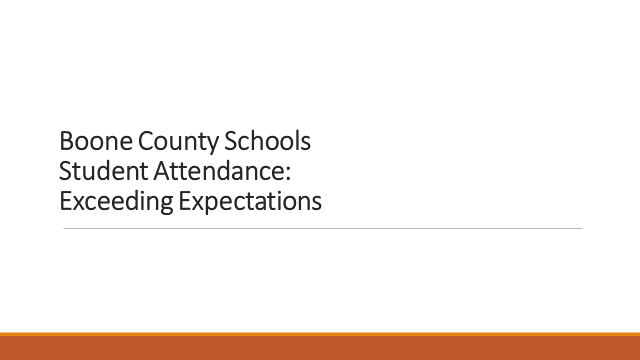 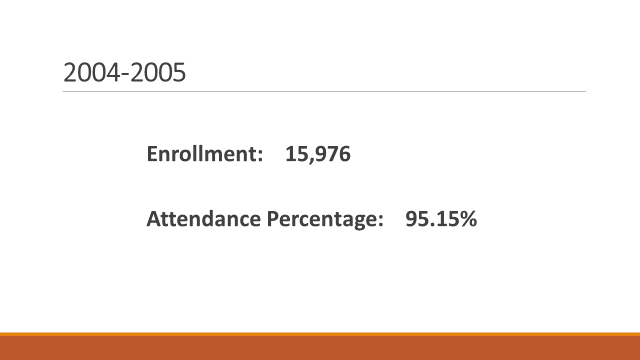 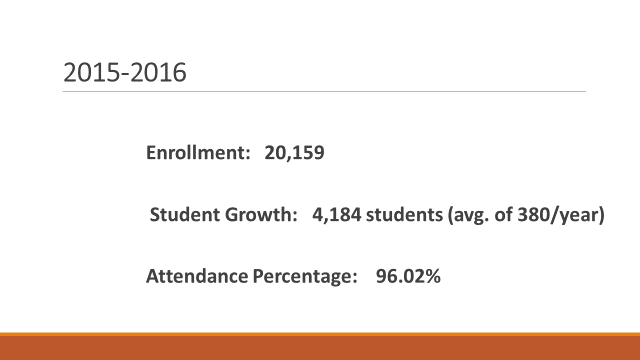 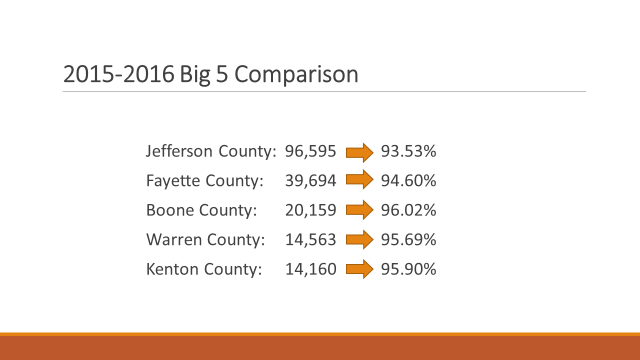 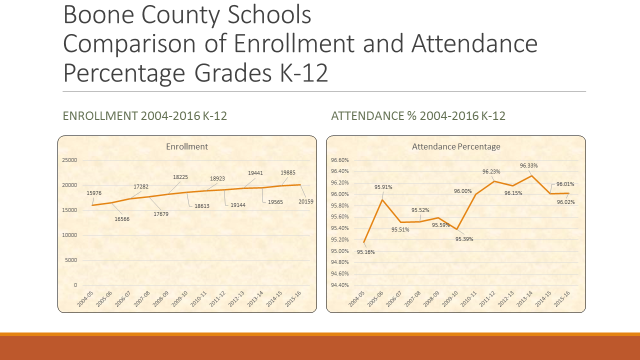 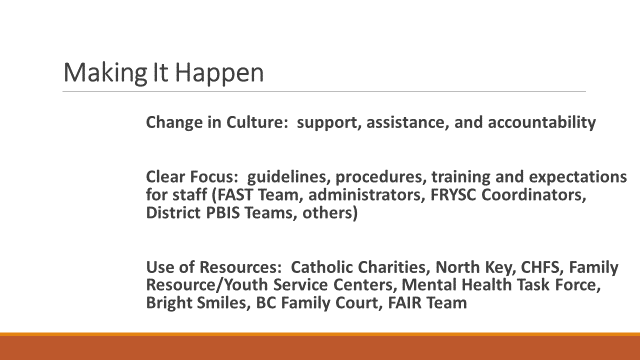 Dr. Poe announced the tentative graduation dates for the High Schools and stressed the importance that these days are tentative only and depend on no additional weather related emergency school closings.  Dr. Poe explained the BB & T arena facility is only a hold date until we are sure of no more emergency weather closings.  The tentative graduation date schedule is as follows: Ryle High School – June 1st at 7:30pm, Boone High School – June 2nd at 7:30 pm, Conner High School- June 3rd at 10:00 am, Cooper High School – June 3rd at 2:00 pm. The last official day of school will be approved at the April board meeting and announced at that time. XI. INFORMATION, PROPOSALS, COMMUNICATIONS  XI.A. Human Resource Actions  XI.B. Worker's Compensation Claims  XI.C. Overtime Report  XI.D. Construction Status Report  XI.E. Energy Management Report  XI.F. Education & Workforce Development Grant Letter  XI.G. FYI- Fernside Supporting Children and Families through Grief  Ed Massey discussed the upcoming board member National School Board Association (NSBA) conference at the end of March.  Ed Massey, Bonnie Rickert and Dr. Poe will be attending for the district. Ed Massey reported on the recent American Association of School Administrators (AASA) conference attended by Dr. Poe and Mr. Massey.  Mr. Massey reported the entire essence of the conference was around personalized learning and discussed the conference provided valuable information to bring back to the district to continue work to improve all education for all students. Ed Massey discussed the some of the bills in the legislation and the Senate still working on.  Mr. Massey spoke on the Charter Schools, the underfunding of programs the State mandates, SBDM Council Bill which would give an appeal process to the boards.Dr. Poe addressed the informational stage of the legislation and bills at this time, and he will continue to closely monitor. Dr. Brown discussed the removal of funding on mandate from Charter Schools. Bonnie Rickert publicly congratulated Cooper Basketball team for the Regional win, from all the board members. Dr. Poe announced the Special Board Workshop on Curriculum and Instruction Grading Policy 08.221 on March 21, 2017 at 6:30 pm, at Ralph Rush Professional Development Center.Dr. Poe announced the Special Board Workshop on the Accreditation Report on April 26, 2017 at 3:30 pm, at Ralph Rush Professional Development Center.XII. AUDIENCE OF CITIZENS  	(brief summary)	The following students attending college education majors introduced themselves to the board:	Kayleigh Wilhoite, Kylie Cosiett, Morgan Parrott, Gemma Viveiros, Katie Claxton,  – Gateway,  Peggy Nienaber- University of Cumberlands. Caroline Murray, Miranda Raper, Caitlin Brown, Kelli Harman – NKU. XIII. CLOSED EXECUTIVE SESSION PER KRS 61.810        XIII.A. No closed session  XIV. ADJOURN  A motion was made by Bonnie Rickert, seconded by Matt McIntire, to adjourn the meeting. Bonnie Rickert, Maria Brown, Ed Massey and Matt McIntire voted, “aye” MOTION: The motion passed 40.                               Meeting was adjourned at approximately 8:42 pm._____________________________________Ed Massey/Chairperson_____________________________________Karen Evans/SecretarySchoolDate Of TripLocationReasonCollins ElementaryApril 5, 2017Fort Boonesborough/KY Horse ParkEducationalConner Middle SchoolMarch 16, 2017LouisvilleKMEA Orchestra AssessmentConner Middle SchoolApril 5, 2017Conner PrairieEducationalConner High SchoolMarch 31, 2107LouisvilleState Archery TournamentConner High  SchoolMarch 22, 2017Cold SpringsKMEA Assessment for ChoirCooper High SchoolApril 4, 2017Wright Patterson AF Base EducationalGray Middle SchoolMay 18-22, 2017CaliforniaLego League ChampionshipKelly Elementary April 17, 2017FrankfortEducationalLongbranch ElementaryApril 20, 2017COSIEducationalMann ElementaryApril 28, 2017FrankfortEducationalRyle High SchoolApril 25-28, 2017Anaheim, CADECA Nationals competitionRyle High SchoolJuly 13-15, 2017Dalton, GAFootball GamesRyle High SchoolAugust 28, 2017LexingtonFootball GameBCS District RoboticsMarch 22, 2017Huntsville, ALEducational